ПРАВИТЕЛЬСТВО ЛИПЕЦКОЙ ОБЛАСТИРАСПОРЯЖЕНИЕот 26 августа 2022 г. N 261-рО КООРДИНАЦИОННОМ СОВЕТЕ (ПРОЕКТНОМ ОФИСЕ) ПО РАСШИРЕНИЮДОСТУПА СОЦИАЛЬНО ОРИЕНТИРОВАННЫХ НЕКОММЕРЧЕСКИХ ОРГАНИЗАЦИЙИ НЕГОСУДАРСТВЕННЫХ ОРГАНИЗАЦИЙ, ОСУЩЕСТВЛЯЮЩИХ ДЕЯТЕЛЬНОСТЬВ СОЦИАЛЬНОЙ СФЕРЕ, К БЮДЖЕТНЫМ СРЕДСТВАМ, ВЫДЕЛЯЕМЫМНА ПРЕДОСТАВЛЕНИЕ УСЛУГ НАСЕЛЕНИЮ В ЛИПЕЦКОЙ ОБЛАСТИВ целях реализации Комплекса мер по обеспечению поэтапного доступа негосударственных организаций, осуществляющих деятельность в социальной сфере, к бюджетным средствам, выделяемым на предоставление социальных услуг населению, на 2021 - 2024 годы, утвержденного заместителем Председателя Правительства Российской Федерации Т.А. Голиковой от 11 декабря 2020 года N 11826п-П44:1. Создать координационный Совет (проектный офис) по расширению доступа социально ориентированных некоммерческих организаций и негосударственных организаций, осуществляющих деятельность в социальной сфере, к бюджетным средствам, выделяемым на предоставление услуг населению в Липецкой области, в составе согласно приложению 1.2. Утвердить Положение о координационном Совете (проектном офисе) по расширению доступа социально ориентированных некоммерческих организаций и негосударственных организаций, осуществляющих деятельность в социальной сфере, к бюджетным средствам, выделяемым на предоставление услуг населению в Липецкой области, согласно приложению 2.ГубернаторЛипецкой областиИ.Г.АРТАМОНОВПриложение 1к распоряжениюПравительства Липецкой области"О координационном Совете(проектном офисе) по расширениюдоступа социально ориентированныхнекоммерческих организацийи негосударственных организаций,осуществляющих деятельностьв социальной сфере, к бюджетнымсредствам, выделяемымна предоставление услугнаселению в Липецкой области"СОСТАВКООРДИНАЦИОННОГО СОВЕТА (ПРОЕКТНОГО ОФИСА) ПО РАСШИРЕНИЮДОСТУПА СОЦИАЛЬНО ОРИЕНТИРОВАННЫХ НЕКОММЕРЧЕСКИХ ОРГАНИЗАЦИЙИ НЕГОСУДАРСТВЕННЫХ ОРГАНИЗАЦИЙ, ОСУЩЕСТВЛЯЮЩИХ ДЕЯТЕЛЬНОСТЬВ СОЦИАЛЬНОЙ СФЕРЕ, К БЮДЖЕТНЫМ СРЕДСТВАМ, ВЫДЕЛЯЕМЫМНА ПРЕДОСТАВЛЕНИЕ УСЛУГ НАСЕЛЕНИЮ В ЛИПЕЦКОЙ ОБЛАСТИПриложение 2к распоряжениюПравительства Липецкой области"О координационном Совете(проектном офисе) по расширениюдоступа социально ориентированныхнекоммерческих организацийи негосударственных организаций,осуществляющих деятельностьв социальной сфере, к бюджетнымсредствам, выделяемымна предоставление услугнаселению в Липецкой области"ПОЛОЖЕНИЕО КООРДИНАЦИОННОМ СОВЕТЕ (ПРОЕКТНОМ ОФИСЕ) ПО РАСШИРЕНИЮДОСТУПА СОЦИАЛЬНО ОРИЕНТИРОВАННЫХ НЕКОММЕРЧЕСКИХ ОРГАНИЗАЦИЙИ НЕГОСУДАРСТВЕННЫХ ОРГАНИЗАЦИЙ, ОСУЩЕСТВЛЯЮЩИХ ДЕЯТЕЛЬНОСТЬВ СОЦИАЛЬНОЙ СФЕРЕ, К БЮДЖЕТНЫМ СРЕДСТВАМ, ВЫДЕЛЯЕМЫМНА ПРЕДОСТАВЛЕНИЕ УСЛУГ НАСЕЛЕНИЮ В ЛИПЕЦКОЙ ОБЛАСТИ1. Координационный Совет (проектный офис) по расширению доступа социально ориентированных некоммерческих организаций и негосударственных организаций, осуществляющих деятельность в социальной сфере, к бюджетным средствам, выделяемым на предоставление услуг населению в Липецкой области (далее - Совет), является коллегиальным органом, образованным для обеспечения согласованных действий органов государственной власти, органов местного самоуправления, общественных и других заинтересованных организаций Липецкой области по направлениям развития и функционирования социальной сферы.2. Совет в своей деятельности руководствуется Конституцией Российской Федерации, федеральными законами, указами и распоряжениями Президента Российской Федерации, постановлениями и распоряжениями Правительства Российской Федерации, нормативными правовыми актами федеральных органов исполнительной власти, законодательством Липецкой области и настоящим Положением.3. Совет осуществляет свою деятельность во взаимодействии с территориальными органами федеральных органов исполнительной власти, исполнительными органами государственной власти, органами местного самоуправления Липецкой области, общественными объединениями, иными предприятиями и организациями.4. Основными задачами Совета являются:координация действий исполнительных органов государственной власти Липецкой области, органов местного самоуправления, некоммерческих организаций, Общественной палаты Липецкой области и других заинтересованных организаций по расширению доступа социально ориентированных некоммерческих организаций и негосударственных организаций, осуществляющих деятельность в социальной сфере, и к бюджетным средствам, выделяемым на предоставление услуг населению в Липецкой области;подготовка предложений и рекомендаций исполнительным органам государственной власти Липецкой области, органам местного самоуправления по упрощению доступа социально ориентированных некоммерческих организаций и негосударственных организаций к предоставлению населению услуг в социальной сфере, финансируемых из бюджетных источников, расширению механизмов поддержки социально ориентированных некоммерческих организаций и негосударственных организаций, развитию социального предпринимательства.5. Совет для выполнения возложенных на него задач вправе:запрашивать в установленном порядке от территориальных органов федеральных органов исполнительной власти, исполнительных органов государственной власти, органов местного самоуправления, организаций и учреждений Липецкой области необходимые для работы Совета документы и материалы;заслушивать информацию руководителей структурных подразделений Правительства Липецкой области, исполнительных органов государственной власти, органов местного самоуправления, организаций и учреждений Липецкой области по вопросам, относящимся к компетенции Совета;вносить в Правительство Липецкой области, исполнительным органам государственной власти, органам местного самоуправления Липецкой области предложения по вопросам, относящимся к компетенции Совета;привлекать для участия в работе Совета должностных лиц органов государственной власти, органов местного самоуправления муниципальных образований Липецкой области, представителей общественных объединений, научных и других организаций;создавать из числа своих членов постоянные и временные рабочие группы для рассмотрения текущих и актуальных вопросов.6. Общее руководство деятельностью Совета осуществляет председатель Совета, который дает поручения членам Совета по вопросам, отнесенным к компетенции Совета, ведет заседания, подписывает протоколы заседаний Совета.7. Председатель Совета имеет сопредседателей и секретаря.8. По поручению председателя Совета в его отсутствие заседание проводит соответствующий сопредседатель Совета.9. Секретарь Совета обеспечивает планирование деятельности, проведение заседаний, ведение и сохранность документации Совета.10. Основной формой работы Совета являются заседания. Заседания Совета проводятся по мере необходимости, но не реже 1 раза в полугодие. Решение о созыве Совета принимает председатель Совета.11. Заседание Совета считается правомочным, если на нем присутствует более половины членов Совета. Решение Совета принимается простым большинством голосов.12. Решение Совета оформляется протоколом, который подписывается председательствующим на заседании Совета и доводится секретарем до членов Совета.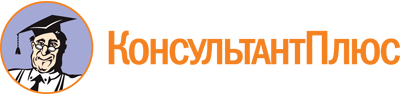 Распоряжение Правительства Липецкой обл. от 26.08.2022 N 261-р
(ред. от 05.12.2022)
"О координационном Совете (проектном офисе) по расширению доступа социально ориентированных некоммерческих организаций и негосударственных организаций, осуществляющих деятельность в социальной сфере, к бюджетным средствам, выделяемым на предоставление услуг населению в Липецкой области"Документ предоставлен КонсультантПлюс

www.consultant.ru

Дата сохранения: 18.12.2022
 Список изменяющих документов(в ред. распоряжения Правительства Липецкой обл. от 05.12.2022 N 578-р)Список изменяющих документов(в ред. распоряжения Правительства Липецкой обл. от 05.12.2022 N 578-р)РябченкоАлександр Николаевичпервый заместитель Губернатора Липецкой области, председатель координационного Совета (проектного офиса)БелоглазоваОльга Николаевназаместитель Губернатора Липецкой области, сопредседатель координационного Совета (проектного офиса)ЯкутинАнатолий Владимировичзаместитель Губернатора Липецкой области, сопредседатель координационного Совета (проектного офиса)ФроловаЛюбовь Васильевнаначальник управления внутренней политики Липецкой области, секретарь координационного Совета (проектного офиса)Члены координационного Совета (проектного офиса):Члены координационного Совета (проектного офиса):АндрееваТатьяна Викторовнаначальник управления социальной политики Липецкой областиДождиковКирилл Владимировичначальник управления экономического развития Липецкой областиКремневаИрина Александровнаначальник управления культуры и туризма Липецкой областиГоликовАлександр Алексеевичзаместитель начальника управления здравоохранения Липецкой областиКоротковВладимир Александровичзаместитель начальника управления молодежной политики Липецкой областиНевейкинаНадежда Васильевназаместитель начальника управления физической культуры и спорта Липецкой областиОвчинниковаОльга Сергеевназаместитель начальника управления имущественных и земельных отношений Липецкой областиТруфановаСветлана Викторовназаместитель начальника управления финансов Липецкой областиШишковаГалина Анатольевназаместитель начальника управления образования и науки Липецкой областиАртемоваИрина Владимировназаместитель главы администрации города Липецка (по согласованию)ЕфановАлександр Юрьевичзаместитель главы администрации Хлевенского муниципального района (по согласованию)СелянинаМайя Викторовназаместитель главы администрации городского округа город Елец (по согласованию)БурмыкинаИрина Викторовнапредседатель Общественной палаты Липецкой области (по согласованию)ВаловВиталий Борисовичпрезидент Липецкой областной общественной организации инвалидов "Федерация спорта лиц с поражением опорно-двигательного аппарата и интеллектуальными нарушениями" (по согласованию)ГольцовАнатолий Васильевичпрезидент союза "Липецкая торгово-промышленная палата" (по согласованию)ЗвягинАлексей Александровиччлен Липецкой областной общественной организации по профилактике и борьбе с ВИЧ-инфекцией "Будущее - без СПИДа" (по согласованию)ЗябкинВиктор Николаевичпредседатель правления Липецкого отделения Общероссийской общественной организации "Союз театральных деятелей Российской Федерации (Всероссийское театральное общество)" (по согласованию)КазаковаКсения Дмитриевнадиректор Автономной некоммерческой организации Многопрофильный спортивный клуб "Спортивная компания" (по согласованию)КолчеваЛюбовь Александровнапредседатель Липецкого регионального отделения Общероссийской общественной организации "Российский Красный крест" (по согласованию)КоростинМихаил Ивановичпредседатель Липецкой региональной общественной организации "Липецкое общество православных врачей" (по согласованию)МаксимоваТатьяна Владимировнадиректор частного учреждения дополнительного профессионального образования "Бизнес-Развитие" (по согласованию)МязинаСветлана Евгеньевнаисполнительный директор Липецкой региональной общественной организации по оказанию психологической помощи, социальной поддержке и оздоровлению населения "Коллегия психологов" (по согласованию)ПавловДмитрий Валерьевичпредседатель Липецкой региональной общественной организации "Федерация футбола" (по согласованию)ПлотниковАндрей Владимировичпредседатель Липецкого регионального отделения Общероссийской общественной организации малого и среднего предпринимательства "Опора России" (по согласованию)РепниковаМарина Александровнапрезидент Липецкой региональной общественной организации инвалидов "Школа мастеров" (по согласованию)СарычевНиколай Александровичпредседатель Липецкой областной организации Общероссийской общественной организации инвалидов "Всероссийского ордена Трудового Красного Знамени общество слепых" (по согласованию)КалининАндрей Константиновичпрезидент Липецкой областной молодежной общественной организации "Военно-исторический клуб "Копье" (по согласованию)БатищевДмитрий Игорьевич- председатель Липецкого регионального отделения Общероссийского общественного благотворительного фонда "Российский детский фонд" (по согласованию)БунинаЮлия Николаевна- исполнительный директор Ассоциации по поддержке некоммерческих организаций "Больше чем добро" (по согласованию)